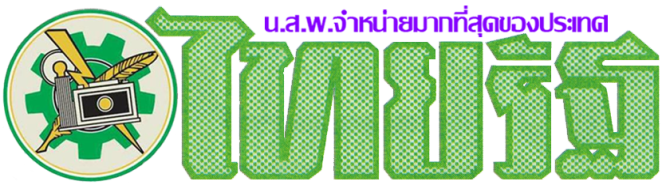 ข่าวประจำวันพฤหัสบดีที่ 20 กันยายน พ.ศ. 2561 หน้า 12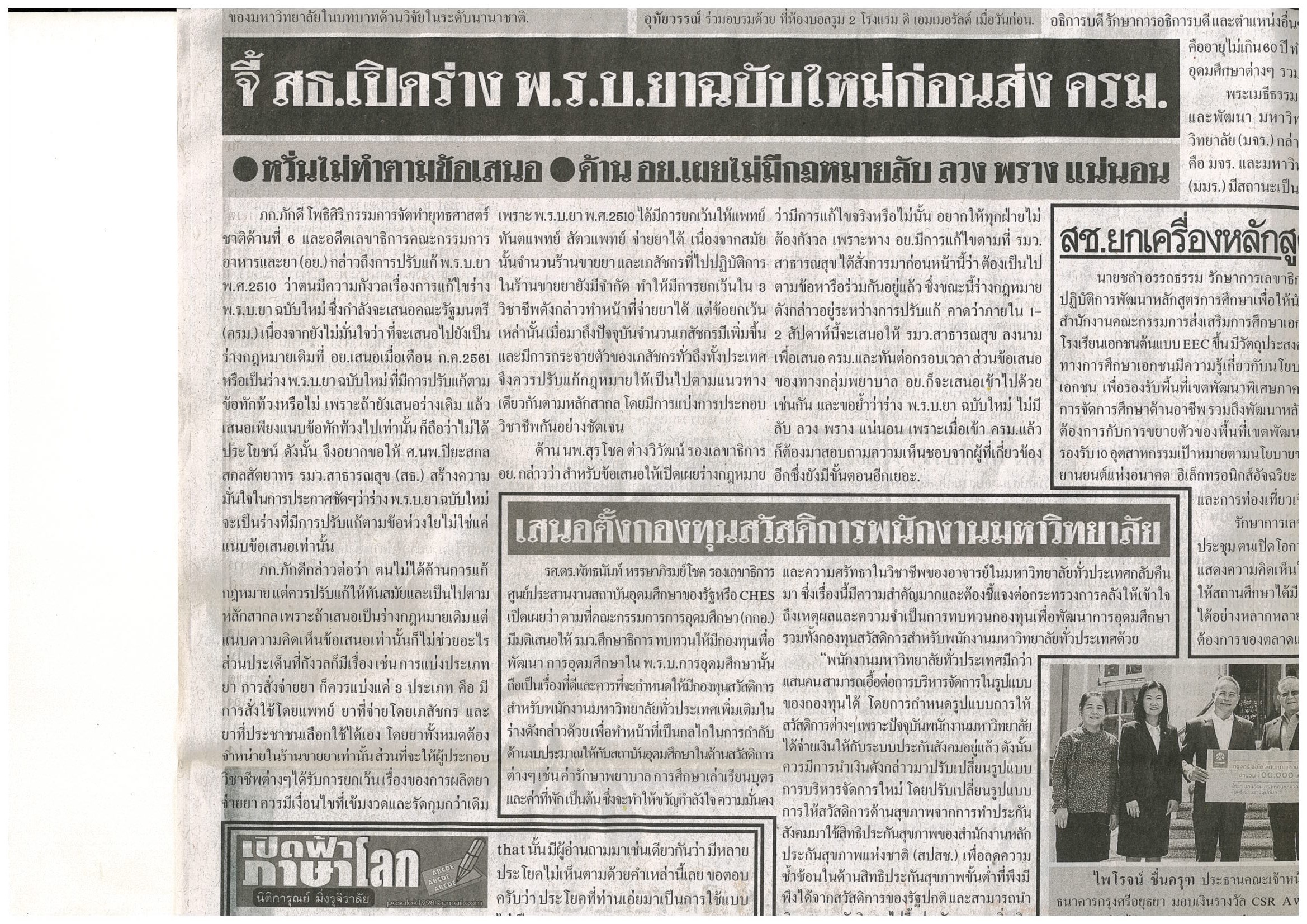 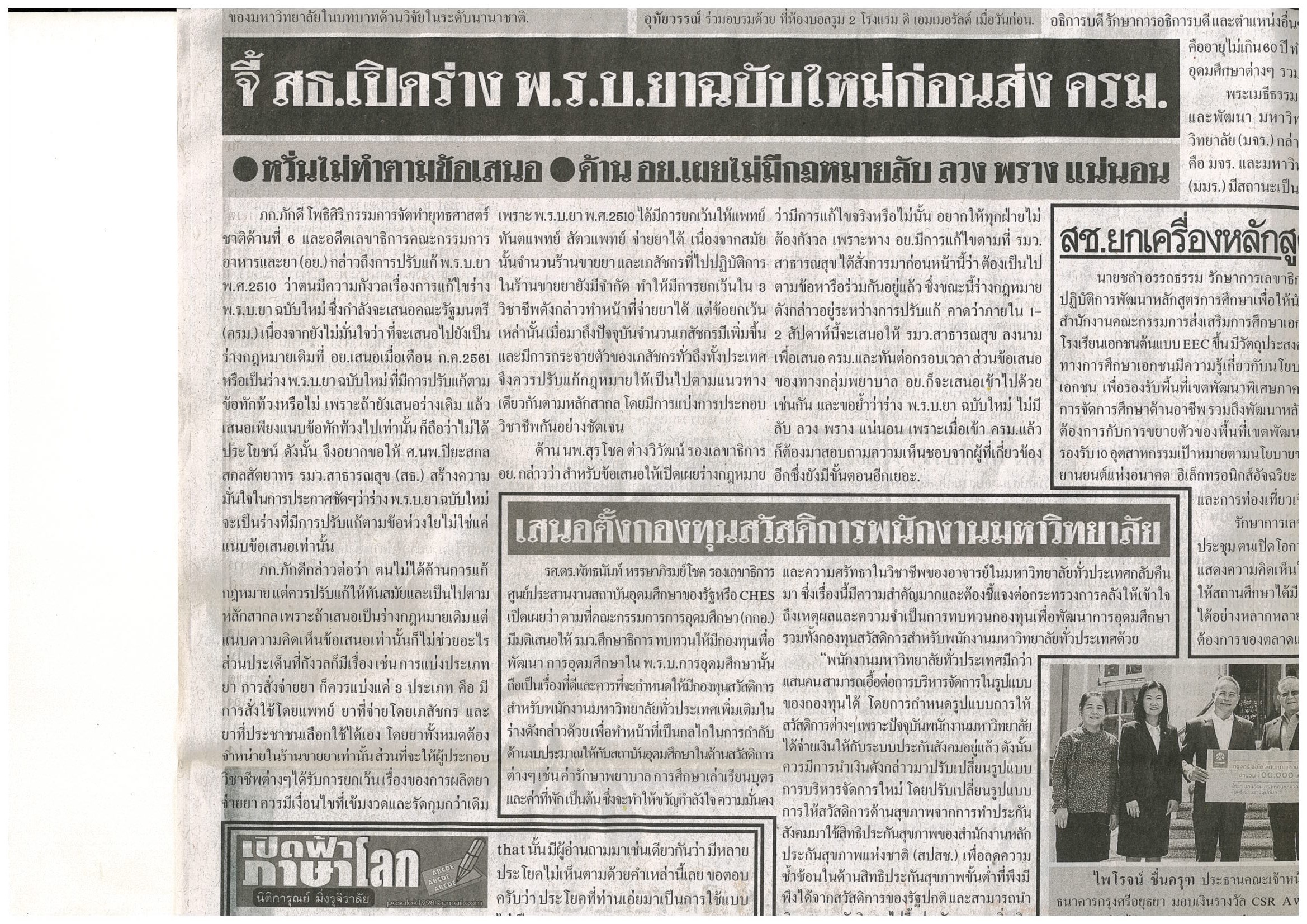 ข่าวประจำวันพฤหัสบดีที่ 20 กันยายน พ.ศ. 2561 หน้า 12 (ต่อ)